СЕЛЬСКОХОЗЯЙСТВЕННАЯ ЯРМАРКА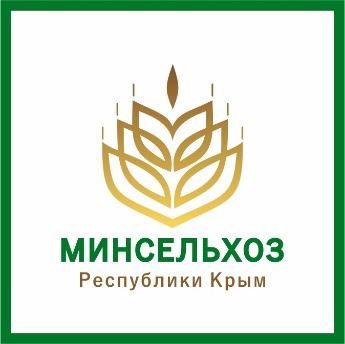 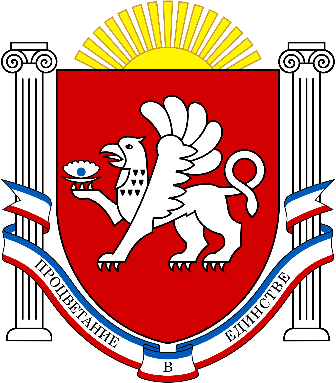 КФХ «РОМАНОВА»Бахчисарайский районтел. 8 978 000 00 00